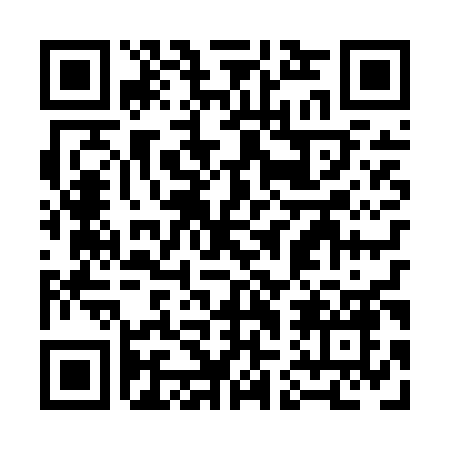 Prayer times for Trois-Saumons, Quebec, CanadaWed 1 May 2024 - Fri 31 May 2024High Latitude Method: Angle Based RulePrayer Calculation Method: Islamic Society of North AmericaAsar Calculation Method: HanafiPrayer times provided by https://www.salahtimes.comDateDayFajrSunriseDhuhrAsrMaghribIsha1Wed3:445:2412:385:417:539:342Thu3:425:2312:385:427:549:363Fri3:405:2112:385:437:569:384Sat3:375:2012:385:437:579:405Sun3:355:1812:385:447:589:426Mon3:335:1712:385:458:009:447Tue3:315:1512:385:468:019:468Wed3:295:1412:385:478:029:489Thu3:275:1212:385:478:049:5010Fri3:255:1112:385:488:059:5211Sat3:235:1012:385:498:069:5412Sun3:215:0812:385:508:079:5613Mon3:195:0712:385:508:099:5814Tue3:175:0612:385:518:1010:0015Wed3:155:0512:385:528:1110:0216Thu3:135:0312:385:538:1210:0417Fri3:115:0212:385:538:1410:0618Sat3:095:0112:385:548:1510:0819Sun3:075:0012:385:558:1610:1020Mon3:054:5912:385:568:1710:1221Tue3:034:5812:385:568:1810:1322Wed3:024:5712:385:578:2010:1523Thu3:004:5612:385:588:2110:1724Fri2:584:5512:385:588:2210:1925Sat2:574:5412:385:598:2310:2126Sun2:554:5312:386:008:2410:2327Mon2:534:5312:396:008:2510:2528Tue2:524:5212:396:018:2610:2629Wed2:504:5112:396:018:2710:2830Thu2:494:5012:396:028:2810:3031Fri2:484:5012:396:038:2910:31